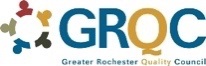 GRQC Performance Excellence AwardApplication – Part 1Please check one Sector and one Award Category:Applicant InformationApplicant InformationSubmitting OrganizationSubsidiary/DivisionStreet AddressCity, State, ZipTop Executive NameTop Executive TitleAward Contact NameAward Contact TitleAward Contact EmailAward Contact PhoneAward Application For:BusinessCustomer ExcellenceHealthcareOperations ExcellenceEducation/Government/Not-for-ProfitTeam ExcellenceGeneral Project Information:Project Title:  Project Summary:  Mission StatementSize of WorkforceOrganization Product/Service Offering: